Umhvørvis - og vinnumálaráðið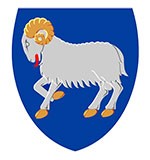 Uppskot tilKunngerðumpant á íløtum til drykkjuvørur og matvørurVið heimild í § 1, stk. 2, og § 5, stk. 2, í løgtingslóg nr. XX frá XX. XX XXXX um pant á íløtum til drykkjuvørur og matvørur verður ásett:Íløt§ 1. Fevnd av lógini eru íløt úr glasi, plasti og metali til hesar úrdráttir:1)   øl,2)   mineralvatn,3)   kelduvatn,4)   vatn,5)   sodavatn,6)   liðugblandaða saft,7)   cider,8)   orkudrykkir,9)   ítróttadrykkir,10) íste,11) ískaffi uttan mjólk og mjólkúrdráttir og12) punch.Pantvirði§ 2. Tá ið íløt fevnd av § 1 verða móttikin, skal rindast pant áljóðandi hesar upphæddir:1) Kr. 2,00 við meirvirðisgjaldi fyri íløt, sum rúma 0,5 litur ella minni.1) Kr. 4,00 við meirvirðisgjaldi fyri íløt, sum rúma meira enn 0,5 litur.Íløt til rúsdrekka§ 3. Sølustøð, sum ikki eru fevnd av § 3, stk. 3, í løgtingslógini, góðkendar móttøkur og hissinis sølustøð kunnu einans eftir avtalu við framleiðaran ella innflytaran taka ímóti íløtum til úrdráttir fevndar av løgtingslóg um innflutning og sølu av rúsdrekka.Stk. 2. Innflytarar og framleiðarar hava ikki skyldu til at heinta íløt sambært løgtingslógini § 2, stk. 5, um tey eru móttikin uttan at avtala er gjørd sambært stk. 1.Gildiskoma§ 4. Henda kunngerðin kemur í gildi XXXXX, og samstundis fer úr gildi kunngerð nr. 54 frá 31. mai 2007 um íløt, úrdráttir og pant.Umhvørvis - og vinnumálaráðiðMagnus Rasmussenlandsstýrismaður/ Herálvur JoensenDagfesting: 08.09.22Mál nr.:22/16580Málsviðgjørt:HIUmmælistíð:Skrivið frá/tilEftirkannað:Lógartænastandagfestir 